Pronoms Personnels ToniquesMoi (εγώ )Toi (εσύ)Lui (αυτός)Elle (αυτή)Nous (εμείς)Vous (εσείς)Eux (αυτοί)Elles (αυτές)Verbes en –er ( danser )Je danseTu dansesIl danse Elle danse Nous dansonsVous dansezIls dansentElles dansentTOI PLUS MOI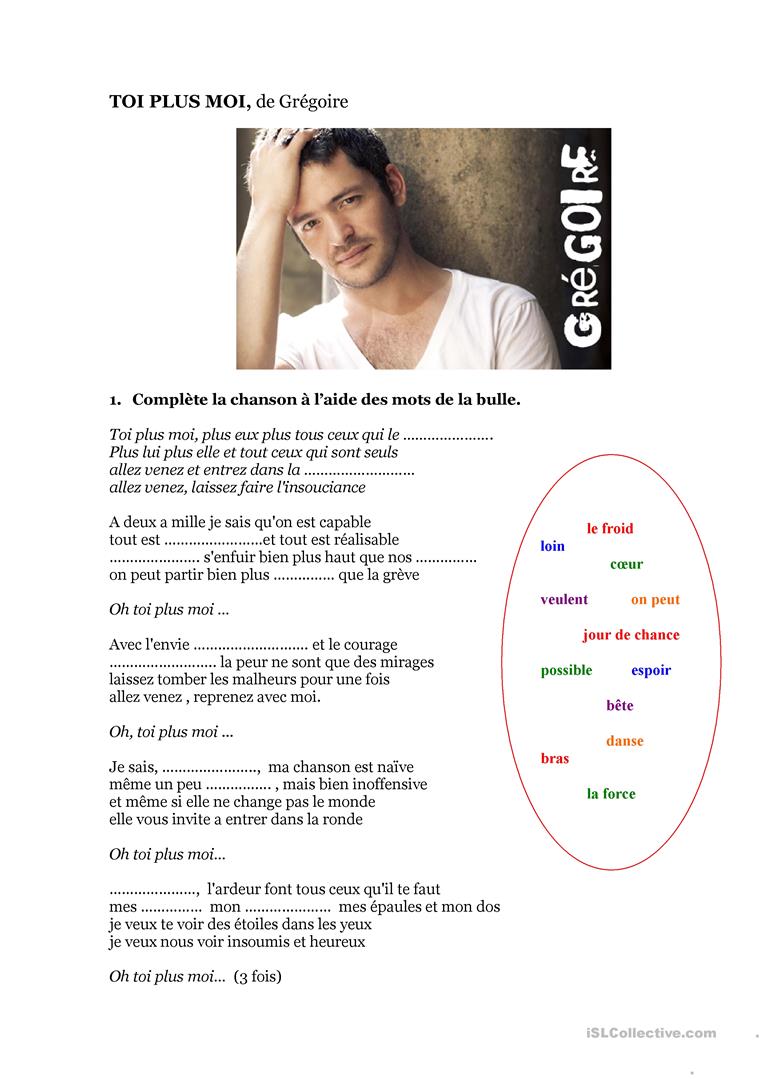 2. Complétez: (Συμπληρώστε, επιλέξτε τη σωστή απάντηση με βάση τους στίχους του τραγουδιού):Questions:Αρχή φόρμας1) Toi, plus moi, plus eux, plus tous ceux qui le veulent,Plus lui, plus elle, et tous ceux qui sont .......,
ceux
seuls
vieux
2)Allez venez et entrez dans la danse,Allez venez, laissez faire l'.....
insouciance
insousiance
insousianse
3) A deux à mille, je sais qu'on est ...,
capace
capaze
capable
4) Tout est ..., tout est ....,
posible- réalisable
possible- réalissable
possible-réalisable

5) On peut s'enfuir bien plus haut que nos rêves,On peut partir bien plus loin que la grève.Oh toi, plus moi, plus tous ceux qui le veulent,Plus lui, plus elle, plus tous ceux qui sont seuls,Allez venez et entrez dans la danse, Allez venez c'est notre jour de ...
chance
chanse
chançe
6) Avec ... ,
l'envie, la forme et le courage
l'envie, la force et le courage
l'envi, la force et le courage

7) Le ... , la ... ne sont que des mirages,
froid - peur
froid - père
frois - peur
8) Laissez tomber les ... pour une fois, Allez venez, reprenez avec moi.
malheures
malfaiteurs
malheurs
9) Je sais, c'est vrai, ma chanson est ... ,
naif
naïve
naïfe
10) Même un peu ... , mais bien ...,
bête - inoffensive
bête - inoffensif
bete - inoffensive
11)Et même, si elle ne change pas le monde, Elle vous invite à entrer dans la ....
rond
rondée
ronde
12) L'..., l'..., prend tout ce qu'il te faut,
espoir - arder
spoir - ardeur
espoir - ardeur
13) Mes bras, mon cœur, mes épaules et mon dos,Je veux te voir des étoiles dans les yeux,Je veux nous voir ... et ...
insoumis - heureux
inssoumis - hereux
un soumis - heureuxΤέλος φόρμας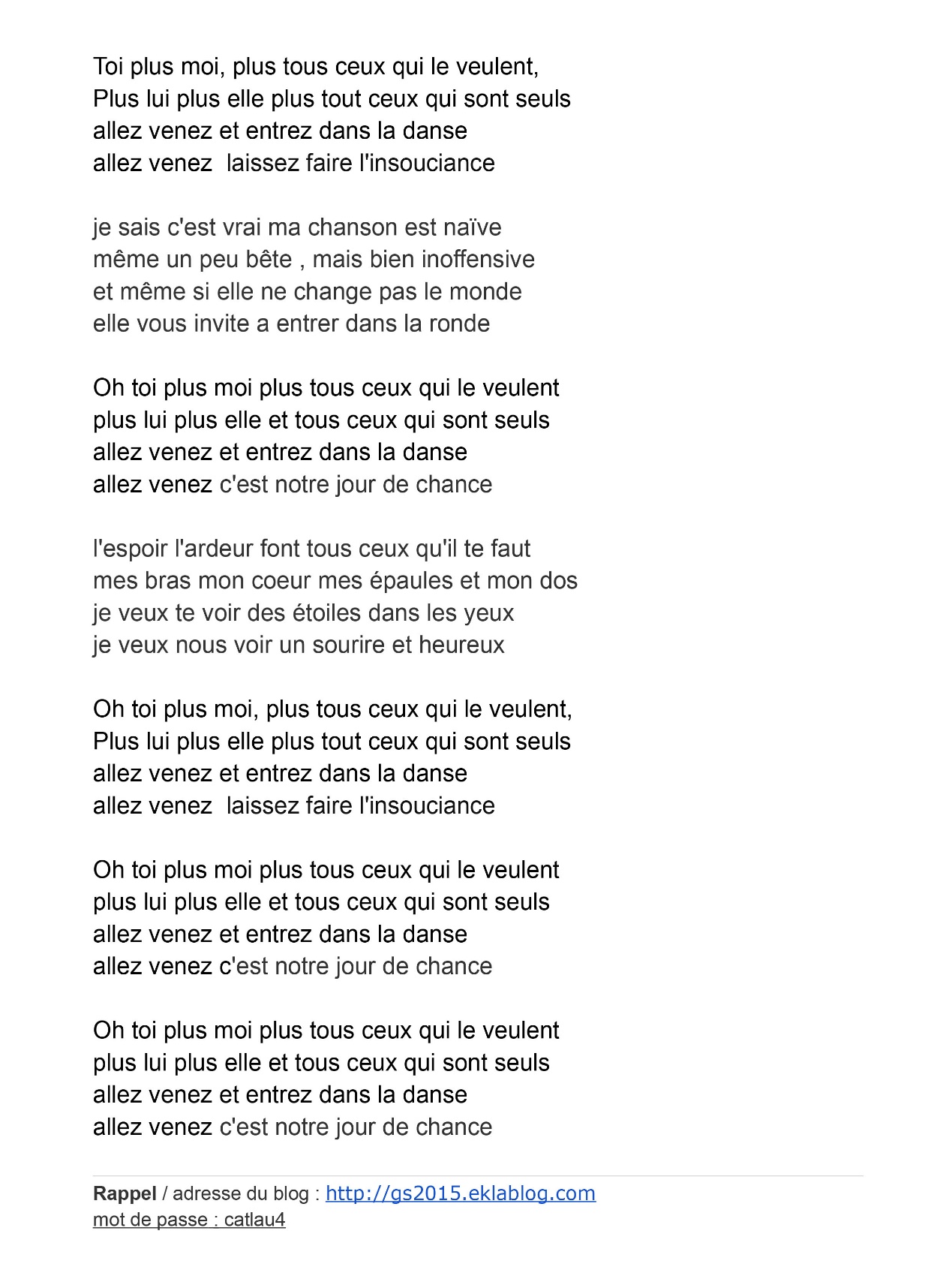 3. Écoutez le refrain de la chanson pour remettre les paroles dans l’ordre. N’oubliez pas de mettre les majuscules, les virgules et les points.  ( Βάλτε στη σειρά το ρεφρέν του τραγουδιού. Μην ξεχάσετε τα κεφαλαία, τα κόμματα και τις τελείες)plus tous ceux   plus elle   oh toi    qui sont seuls plus moi   plus tous ceux   plus lui    qui le veulent ____________________________________________________________________________________________________________ 4. Στο τραγούδι υπάρχουν ρήματα σε – er : entrer (μπαίνω), laisser (αφήνω), tomber (πέφτω) και changer (αλλάζω). Να τα κλίνετε (προσοχή στο ρήμα changer, κλίνεται όπως το manger (τρώω) που έχουμε μάθει *nous mangeons).Εσύ κι εγώΕσύ κι εγώ κι αυτοί και όλοι αυτοί που θέλουνΚι αυτός κι αυτή και όλοι αυτοί που είναι μόνοιΠήγαινε, έλα και μπες στο χορόΠήγαινε, έλα και φύγε για να είσαι ξέγνοιαστοςΔύο, εκατομμύρια, γνωρίζω πως όλοι είμαστε ικανοίΌλα είναι πιθανά, όλα είναι δυνατάΜπορούμε να πάμε ψηλότερα από τα όνειρά μαςΜπορούμε να πάμε μακρύτερα από την ακτήΕσύ κι εγώ κι αυτοί κι όλοι αυτοί που θέλουνΚι αυτός κι αυτή και όλοι αυτοί που είναι μόνοιΠήγαινε, έλα και μπες στο χορόΠήγαινε, έλα αυτή είναι η τυχερή σου μέραΜε επιθυμία, με δύναμη και κουράγιοΤο κρύο, ο φόβος είναι μόνο αυταπάτεςΞέχνα τη μιζέρια για μια φοράΠήγαινε, έλα ξαναπήγαινε μαζί μουΕσύ κι εγώ κι αυτοί και όλοι αυτοί που θέλουνΚι αυτός κι αυτή και όλοι αυτοί που είναι μόνοιΠήγαινε, έλα και μπες στο χορόΠήγαινε, έλα και φύγε για να είσαι ξέγνοιαστοςΤο ξέρω, είναι αλήθεια, το τραγούδι μου είναι αφελέςΑκόμα λίγο χαζό αλλά αρκετά αβλαβέςΚι αν και δεν αλλάζει το κόσμοΣε προσκαλεί να μπεις στο κύκλοΕσύ κι εγώ κι αυτοί και όλοι αυτοί που θέλουνΚι αυτός κι αυτή και όλοι αυτοί που είναι μόνοιΠήγαινε, έλα και μπες στο χορόΠήγαινε, έλα είναι η τυχερή μας μέραΗ ελπίδα, η δύναμη είναι όλα όσα χρειάζεσαιΤα χέρια μου, η καρδιά μου, οι ώμοι μου και η πλάτη μουΘέλω να δεις τ' αστέρια στα μάτια μουΘέλω να δούμε χαμόγελα και ευτυχίαΩ, εσύ κι εγώ και όλοι αυτοί που θέλουνΚι αυτός κι αυτή και όλοι αυτοί που είναι μόνοιΠήγαινε, έλα και μπες στο χορόΠήγαινε, έλα εδώ για να είσαι ξέγνοιαστοςΠήγαινε, έλα είναι η τυχερή μας μέραΠήγαινε, έλα και μπες στο χορό